If your child is being sent home, he/she/they may return to school when:  All symptoms have subsided for a full 24 hours.  Your child’s physician has completed, signed, and stamped this form stating when your child is no longer        contagious and/or when he/she is well enough to return to school.Have your medical provider complete the bottom portion of this form, if applicable, and then return the entire form to the school health office. If you have any questions or need assistance in locating a health care provider, please contact the health office at 949-936-     .PHYSICIAN (MD, DO, PA, NP) REPORT OF EXAMINATIONResults may be faxed to the school at 949-936-     .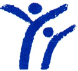 IUSD HEALTH SERVICESILLNESS OR INJURY COMMUNICATION Stu IDStudent’s NameDOBM/FSchoolGradeDate:Completed by: School Nurse          Health Assistant          Office StaffYour child was seen in the Health Office complaining of the following symptoms:Your child was seen in the Health Office complaining of the following symptoms: Red eyes Red eyes Rash Rash Earache Earache Injury: Other:     , RN     , Irvine, CA 92        @iusd.orgSchool NurseSchool AddressemailPARENT PERMISSION FOR PHYSICIAN RELEASE OF INFORMATIONPARENT PERMISSION FOR PHYSICIAN RELEASE OF INFORMATIONPARENT PERMISSION FOR PHYSICIAN RELEASE OF INFORMATIONPARENT PERMISSION FOR PHYSICIAN RELEASE OF INFORMATIONPARENT PERMISSION FOR PHYSICIAN RELEASE OF INFORMATIONAs the parent or legal guardian of the above named student, my signature authorizes Irvine Unified School District and the physician(s) identified below to release and exchange medical information relative to the above named student. I certify that I am aware of my right to review any requested records and receive a copy of any materials forwarded.As the parent or legal guardian of the above named student, my signature authorizes Irvine Unified School District and the physician(s) identified below to release and exchange medical information relative to the above named student. I certify that I am aware of my right to review any requested records and receive a copy of any materials forwarded.As the parent or legal guardian of the above named student, my signature authorizes Irvine Unified School District and the physician(s) identified below to release and exchange medical information relative to the above named student. I certify that I am aware of my right to review any requested records and receive a copy of any materials forwarded.As the parent or legal guardian of the above named student, my signature authorizes Irvine Unified School District and the physician(s) identified below to release and exchange medical information relative to the above named student. I certify that I am aware of my right to review any requested records and receive a copy of any materials forwarded.As the parent or legal guardian of the above named student, my signature authorizes Irvine Unified School District and the physician(s) identified below to release and exchange medical information relative to the above named student. I certify that I am aware of my right to review any requested records and receive a copy of any materials forwarded.Parent/Guardian signature:Date:Diagnosis:Treatment Plan:Treatment Plan:Student may return to school on:Student may return to school on:Student may return to school on:Student may return to school on: Full time Full time  Modified day of _____ hours/day  Modified day of _____ hours/day  Modified day of _____ hours/dayRestrictions and duration:Restrictions and duration:Restrictions and duration: No      Yes No      YesDescribe:Does student require special care and/or use of any equipment at school?Does student require special care and/or use of any equipment at school?Does student require special care and/or use of any equipment at school?Does student require special care and/or use of any equipment at school?Does student require special care and/or use of any equipment at school?Does student require special care and/or use of any equipment at school?Does student require special care and/or use of any equipment at school?Does student require special care and/or use of any equipment at school? No      Yes No      YesDescribe: Examiner’s Name (please print)SignatureSignatureDateAddressAddressAddressAddressPhone NumberPhone NumberFaxFaxOffice Stamp